Comité de coordination de l’OMPISoixante-douzième session (26e session extraordinaire)Genève, 12 septembre 2016Ordre du jouradopté par le Comité de coordinationOuverture de la sessionAdoption de l’ordre du jourVoir le présent documentNomination du vice-directeur général chargé du Secteur du droit d’auteur et des industries de la créationVoir le document WO/CC/72/2Examen du rapport du Bureau des services de contrôle interne (BSCI)Voir le document WO/CC/72/3Adoption du rapportClôture de la session[Fin du document]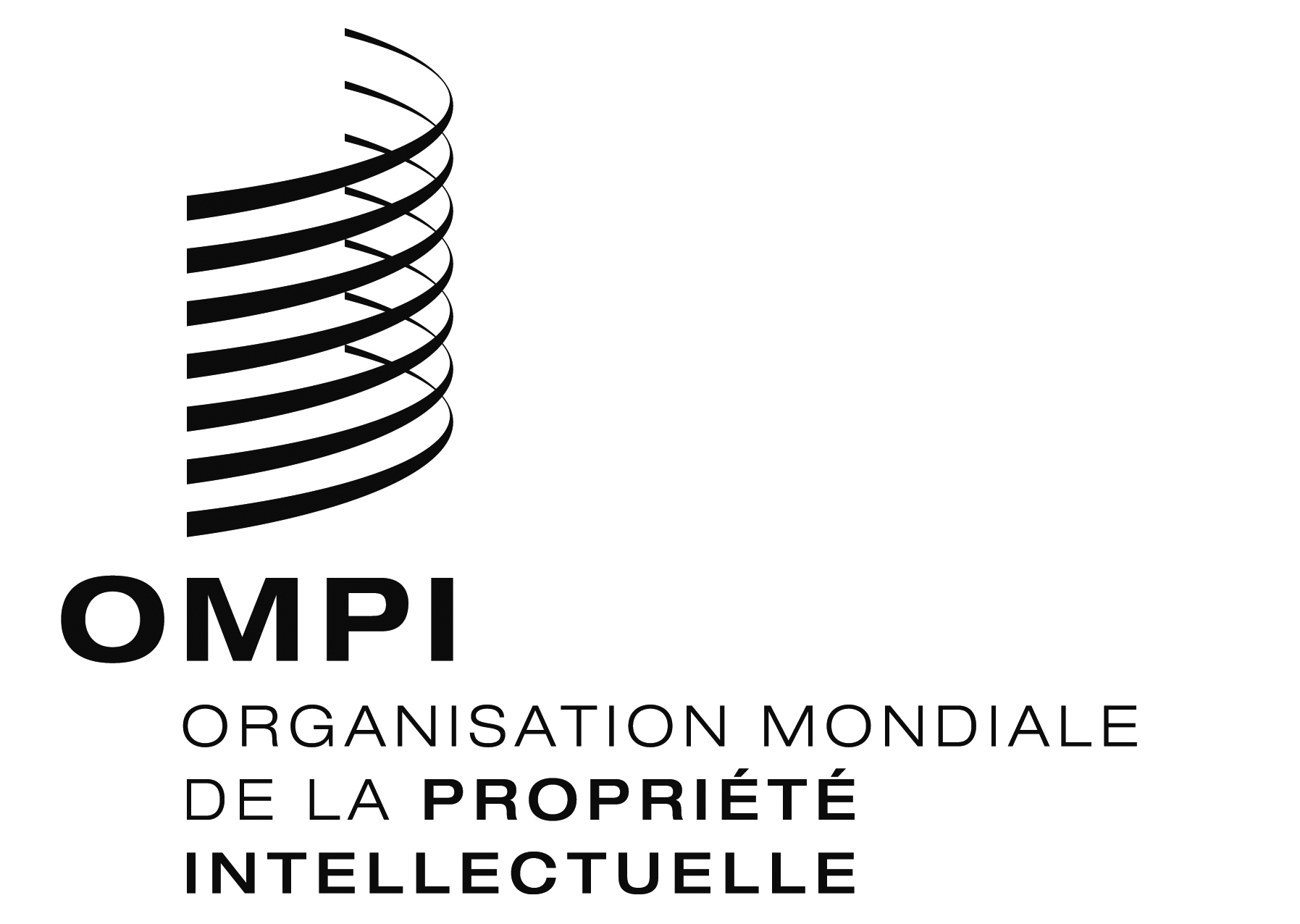 FWO/CC/72/1 WO/CC/72/1 WO/CC/72/1 ORIGINAL : anglaisORIGINAL : anglaisORIGINAL : anglaisDATE : 12 septembre 2016DATE : 12 septembre 2016DATE : 12 septembre 2016